Universitas TyrnaviensisFacultas IuridicaDepartment of International Law and European LawInternational Public Law I2019/2020SourcesList of mandatory videos:Web page: https://www.youtube.com/channel/UCGasG4aiJ2_8ar-EXGHI1kQ/videos Introduction to the International Public Lawvideo n. 1 – 3International Law (concept, subject, particularities, system) History of International Lawvideo n. 4 - 6International Law and International RelationsSubjects of International Law (concept, classification and characteristics)video n. 8, 9, 17, 18State as a Subject of International Law (concept, recognition) video n. 10 - 15Sources of International Law video n. 19 – 28, 41 - 45Rules, Principles and Codification of International Law, Municipal Law-International Law Relationship video n. 53, 53bThe Law of Treatiesvideo n. 29 – 40, 47, 48The Law of International Responsibility, the Law of International Liability video n. 55 – 58, 60 - 66Compulsion, Sanctions and Self-defense video n. 89, 90, 93, 94, 98Peaceful Settlement of Disputes (concept, types, diplomatic methods of dispute settlement, international arbitration) video n. 67 - 72List of supplementary videos:Web page: https://legal.un.org/avl/intro/welcome_avl.html Introduction to the International Public LawInternational Public Law (https://legal.un.org/avl/ls/Hey_IL_video_1.html )What is General International Law? (https://legal.un.org/avl/ls/Tomuschat_video_1.html )International Law (concept, subject, particularities, system) History of International LawInternational Law and International RelationsSubjects of International Law (concept, classification and characteristics)The Evolving Position of the Individual in International Law 
(https://legal.un.org/avl/ls/Giorgetti_IL_video_1.html)State as a Subject of International Law (concept, recognition) Sovereignty (https://legal.un.org/avl/ls/Simpson_S_video_1.html)Recognition (https://legal.un.org/avl/ls/lauterpachtseminar_video2.html)The International Law of Self-Determination (https://legal.un.org/avl/ls/Hannum_S_video_1.html)Sources of International Law The Sources of International Law - Part 1: General Sources (https://legal.un.org/avl/ls/D-Amato_IL_video_2.html )The Sources of International Law - Part 2: Customary International Law (https://legal.un.org/avl/ls/D-Amato_IL_video_1.html )Jus Cogens in Contemporary International Law (https://legal.un.org/avl/ls/Cancado-Trindade_IL_video_1.html )General Principles of Law as a Source of International Law (https://legal.un.org/avl/ls/Cancado-Trindade_IL_video_3.html )Rules, Principles and Codification of International Law, Municipal Law-International Law Relationship The Law of Treatieshttps://legal.un.org/avl/ls/lawoftreaties.html The Law of International Responsibility, the Law of International Liability https://legal.un.org/avl/MiniSeries/staterespons.html Compulsion, Sanctions and Self-defense https://legal.un.org/avl/ls/peaceandsecurity.html Peaceful Settlement of Disputes (concept, types, diplomatic methods of dispute settlement, international arbitration) https://legal.un.org/avl/ls/Donoghue_PSD_video_1.html https://legal.un.org/avl/ls/Rosenne_video.html 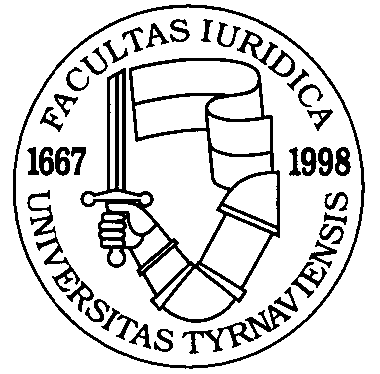 